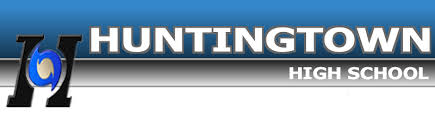 Guidance Counselor ResponsibilitiesCounsels students based on their individual needs and concernsHelps students assess their strengths and weaknessesProvides individual counseling to students focusing on personal, career, and academic areasProvides students with post-graduation planning, including college, employment, military, and other pathsCoordinates college, military, trade/technical visitation programs and provides student recommendationsLinks students with community agencies and resources to provide supplemental supportWorks with students to ensure appropriate course selection and course scheduling with regard to graduation requirementsFacilitates contact between parents and teachers for the purpose of monitoring student progress